Bilder  Titel  
Texte  
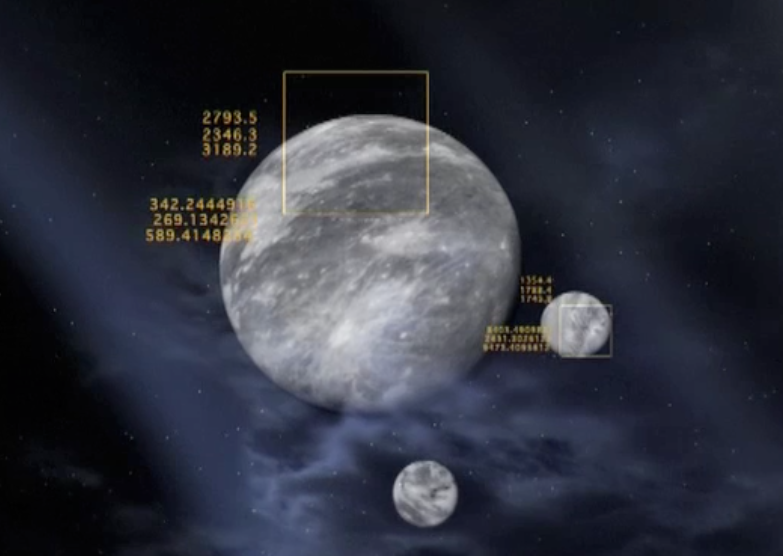 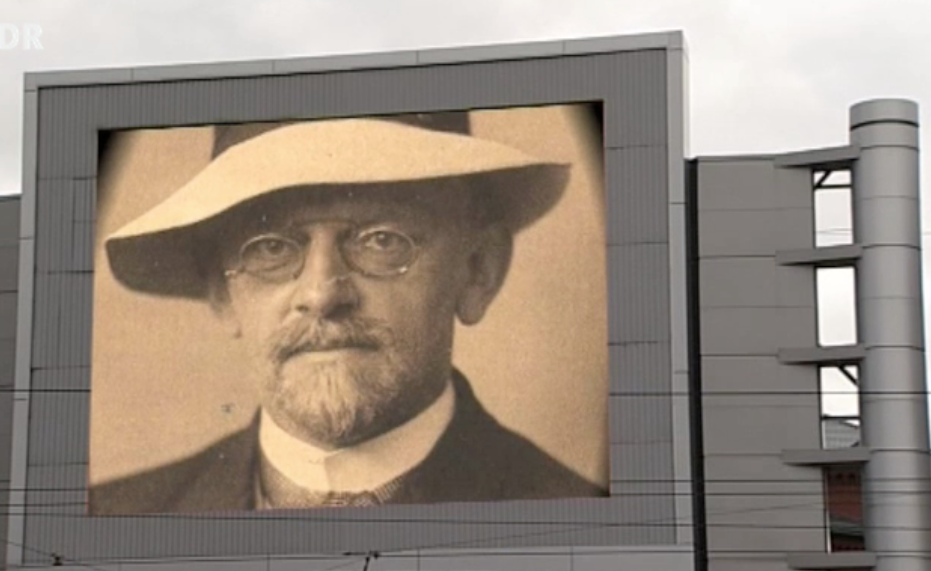 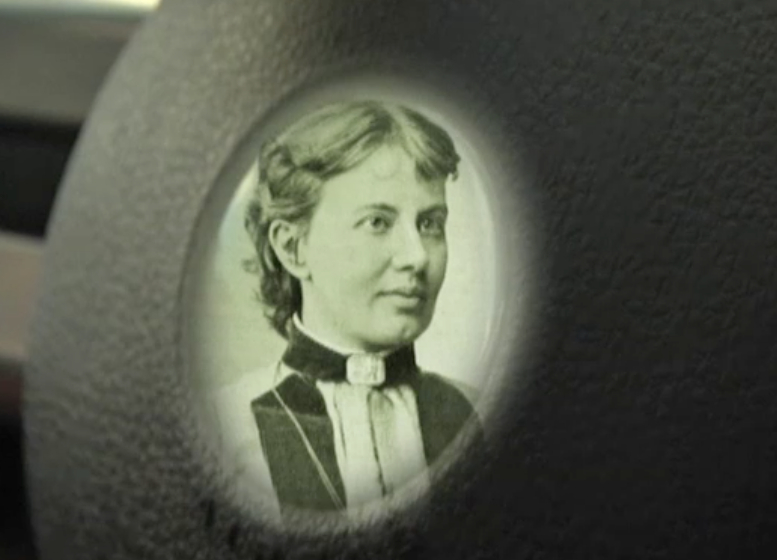 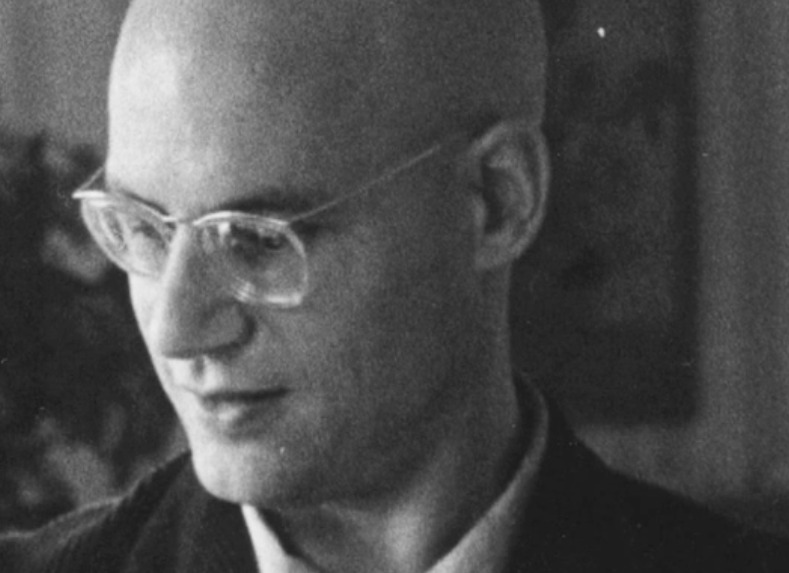 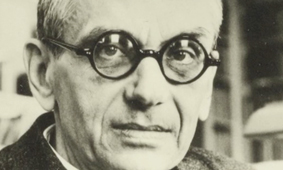 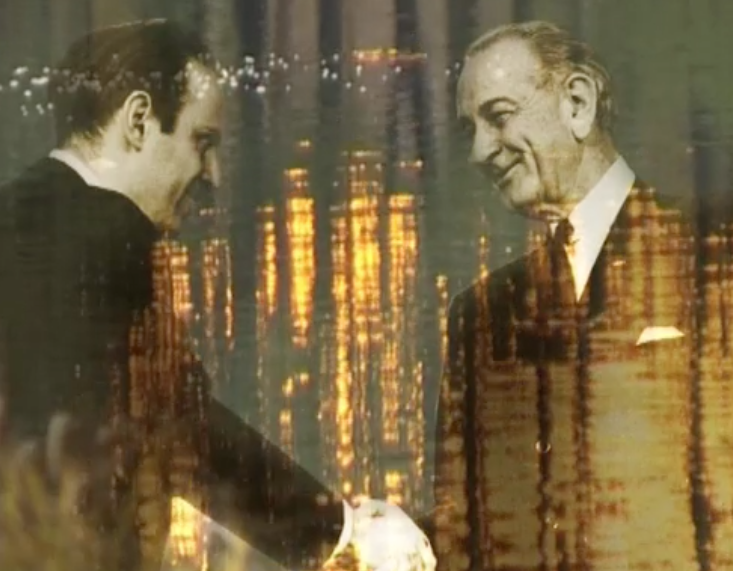 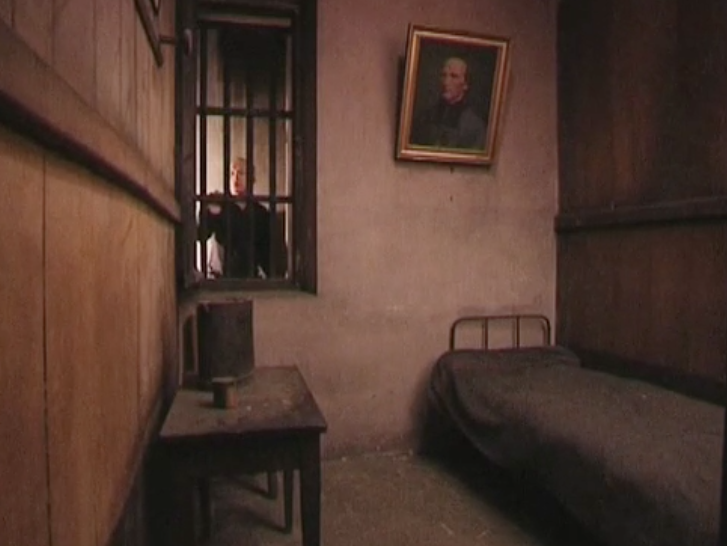 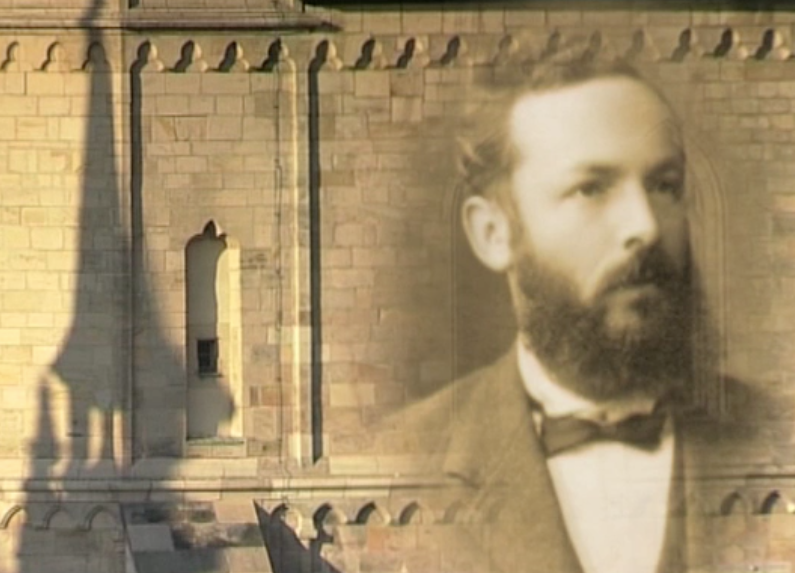 Deutschland1862 - 1943David Hilbert ...USA1919 - 1985Julia Robinson ...Frankreich1928 - Alexander GrothendieckFrankreich1906 - 1998André Weil ...USA1934 - 2007Paul Cohen ...Frankreich1854 - 1912Henri Poincaré ...Österreich/USA1906 - 1978Kurt Gödel ...Deutschland1845 - 1918Georg Cantor ...Hilberts erstes Problem... beschäftigte sich mit Cantors Kontinuumhypothese und fand eine Antwort auf das erste Hilbertsche Problem.Hilberts zehntes Problem ... lieferte wichtige Arbeiten, um Hilberts zehntes Problem lösen zu können.23 Probleme... präsentierte 1900 eine Liste mit 23 Problemen und glaubte, dass ihre Lösung entscheidend für die Weiterentwicklung der Mathematik sei.... revolutionierte die Theorie der Integralgleichung. Nach ihm sind der Hilbert-Raum, die Hilbert-Matrix und die Hilbertsche Ungleichung benannt.Topologie... beschäftigte sich mit dem sogenannten Dreikörperproblem sowie anderen Problemen der Topologie. Erst 2002 konnte die von ihm aufgestellte Poincaré-Vermutung bewiesen werden.Mengenlehre und Unendlichkeit... ist der Begründer der Mengenlehre und fand verschiedene Formen von Unendlichkeit heraus.Logik... stellte Hilberts Liste der zu lösenden Probleme mit seinem Unvollständigkeitsgesetz in Frage. ... beschäftigte sich mit verschiedenen Arten von Logik.Algebraische Geometrie... griff die Idee von Avariste Galois auf, Geometrie zur Analyse von Gleichungen einzusetzen.Strukturen... entwickelte eine neue mächtige Sprache, um Strukturen in neuer Weise betrachten zu können.